Предмет: ГеографияКласс: 9Тема: Металлургический комплексТип урока: комбинированныйУМК: «География: География России: хозяйство и географические районы» 9 кл.: учебник / под ред. А. И. Алексеева. – 6-е изд., стереотип. – М.: Дрофа, 2018. – 334 с.  Рабочая тетрадь Э. В. Ким, Н. А. Марченко, В. А. Низовцев.Оборудование: административно-территориальное устройство Российской Федерации (карта), карты чёрная металлургия и цветная металлургия, раздаточные материалы; атлас «География России» 8-9 класс.Цель урока: изучение особенностей чёрной и цветной металлургии, роли металлургической промышленности в экономике России.Задачи урока:Образовательные: формирование умений работы с картографическим материалом, определения крупнейших месторождений и их значении, размещения металлургических предприятий.Развивающие: продолжать формировать умения установления причинно-следственных связей.Воспитательные: развитие интереса к экономическому настоящему и будущему России.Планируемые результаты:Личностные: развитие познавательного интереса к географии России, её ресурсному потенциалу, проблемам и путям их решения; формирование навыка самостоятельного поиска знаний и приобретения практических умений.Предметные: развитие умения работать с географическими картами, текстовой информацией и интернет-источниками.Метапредметные: развитие умений определять причинно-следственные связи, анализировать схемы и географические карты.Организационная структура урока:Организационный момент.Проверка домашнего задания: параграф 8 «вопросы и задания» № 3 письменно.Изучение нового материала:Тема: Металлургический комплекс (запись в тетрадь)Определение цели и задач урока учащимися.Что включает в себя производство металлургической промышленности?(запись в тетрадь)Добыча металлических рудОбогащениеВыплавка металла (чугун, сталь)Производство прокатаПереработка вторичного сырья (металлический лом)Состав МК: (запись в тетрадь)Чёрная металлургия (железо и сплавы)Цветная металлургия:Лёгкие (алюминий, марганец)Тяжёлые (медь, цинк, свинец, никель)Благородные (золото, серебро, платина)Какой металл имеет наибольшее применение? Какие месторождения будут считаться богатыми?Железо и его сплавы. 20% содержания металла в руде – бедное месторождение. 5% содержания меди, например, считается богатым месторождением.Особенности металлургического комплекса. Проблемы МК?(запись в тетрадь)Высокая концентрация. 5% всех предприятий МК производят более 50% продукции, но при обладают слабой реакцией на изменение условий рынка. Т.е. сложнее модернизировать. Предприятия МК – сильный источник загрязнений.Факторы (запись в тетрадь):Технологические особенности выплавки чугуна и стали.Предприятия г. Череповец: ориентация на привозное сырье из КМА и Кольского п-ова (железо), и угля из Печорского бассейна. В иных случаях – вблизи источников сырья.Передельная металлургия: используется лом, ориентация на центры машиностроения, ближе к потребителю.Малая металлургия: производство стали и проката на машиностроительных заводах.Закрепление: рабочая тетрадь стр.29 №11Как размещены предприятия металлургической промышленности в стране? Месторождения металлических руд?Стр. учебника 59-63 (работа с текстом)Крупнейшие металлургические предприятия в городах: Магнитогорск (Челябинская область), Новокузнецк (Кемеровская область), Нижний Тагил, Екатеринбург (Свердловская область), Красноярск (Красноярский край).Сырьевые базы: (Мурманская область) Оленегорское, (республика Карелия) Ковдорское и Костомукшское, (Курская область) Курская Магнитная Аномалия или КМА.Особенности цветной металлургии?(запись в тетрадь)Алюминиевая промышленность: производство глинозёма из бокситов и нефелинов (материалоемкое), выплавка алюминия (энергоемкое – ориентация на ГЭС, дешевую электроэнергию).(Устно): города или ГЭС назвать.Медно-никелевая промышленность: медные или полиметаллические руды. Материалоемкий процесс.(Устно): особенности металлов, основные районы добычи.Свинцово-цинковая промышленность: полиметаллические руды.(Устно): производство, в том числе олова.Закрепление: работа с контурной картой.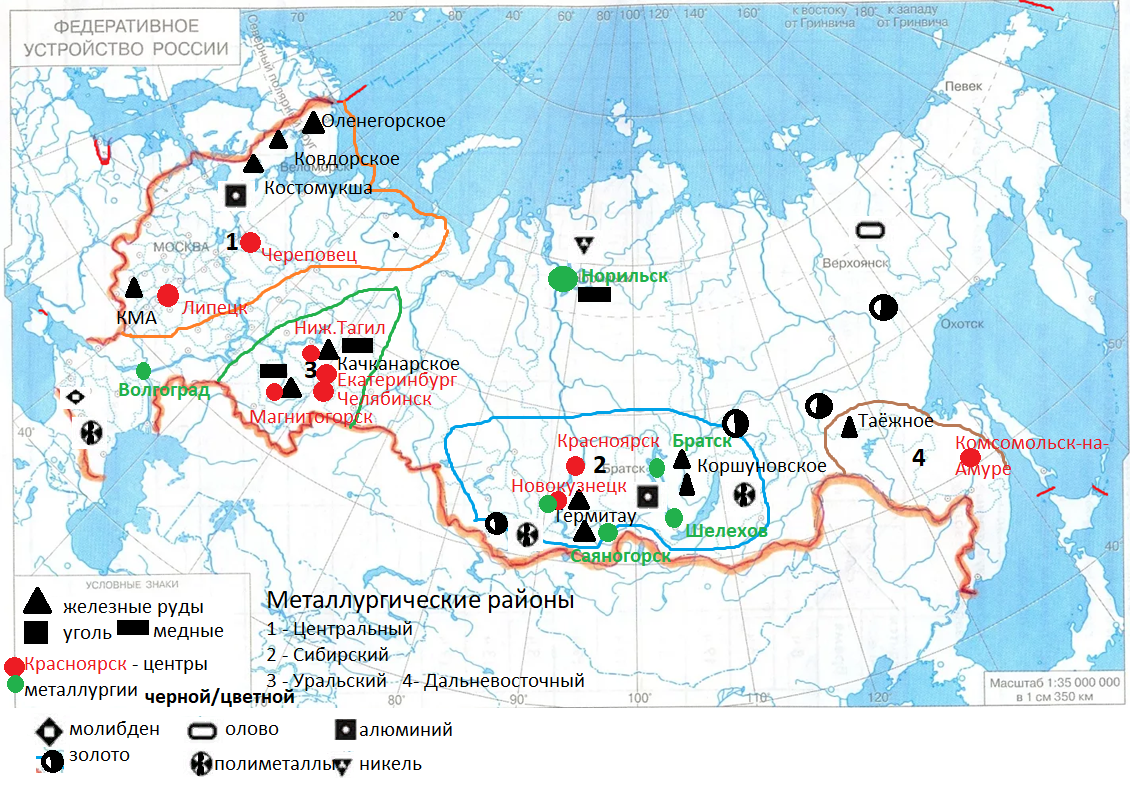 Домашнее задание: параграф 9, рабочая тетрадь стр. 25, №2 и стр. 26-27, № 3-5. Материалы: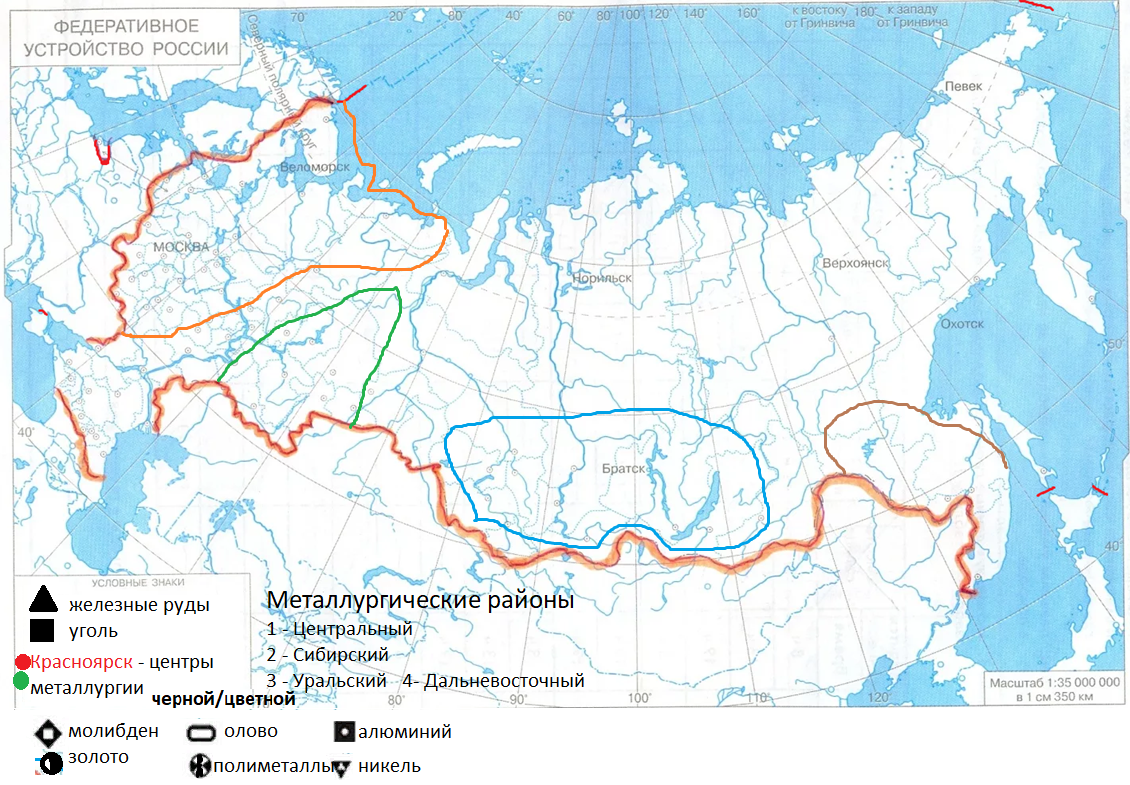 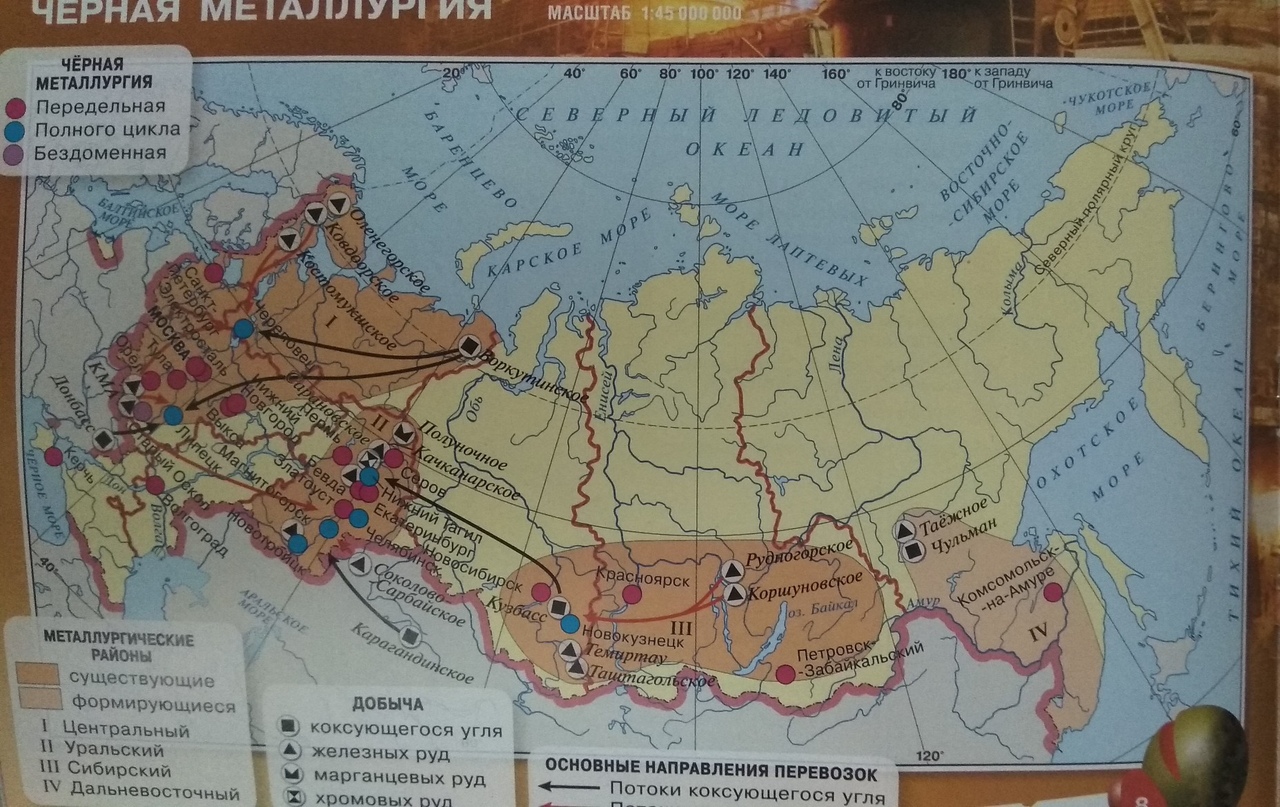 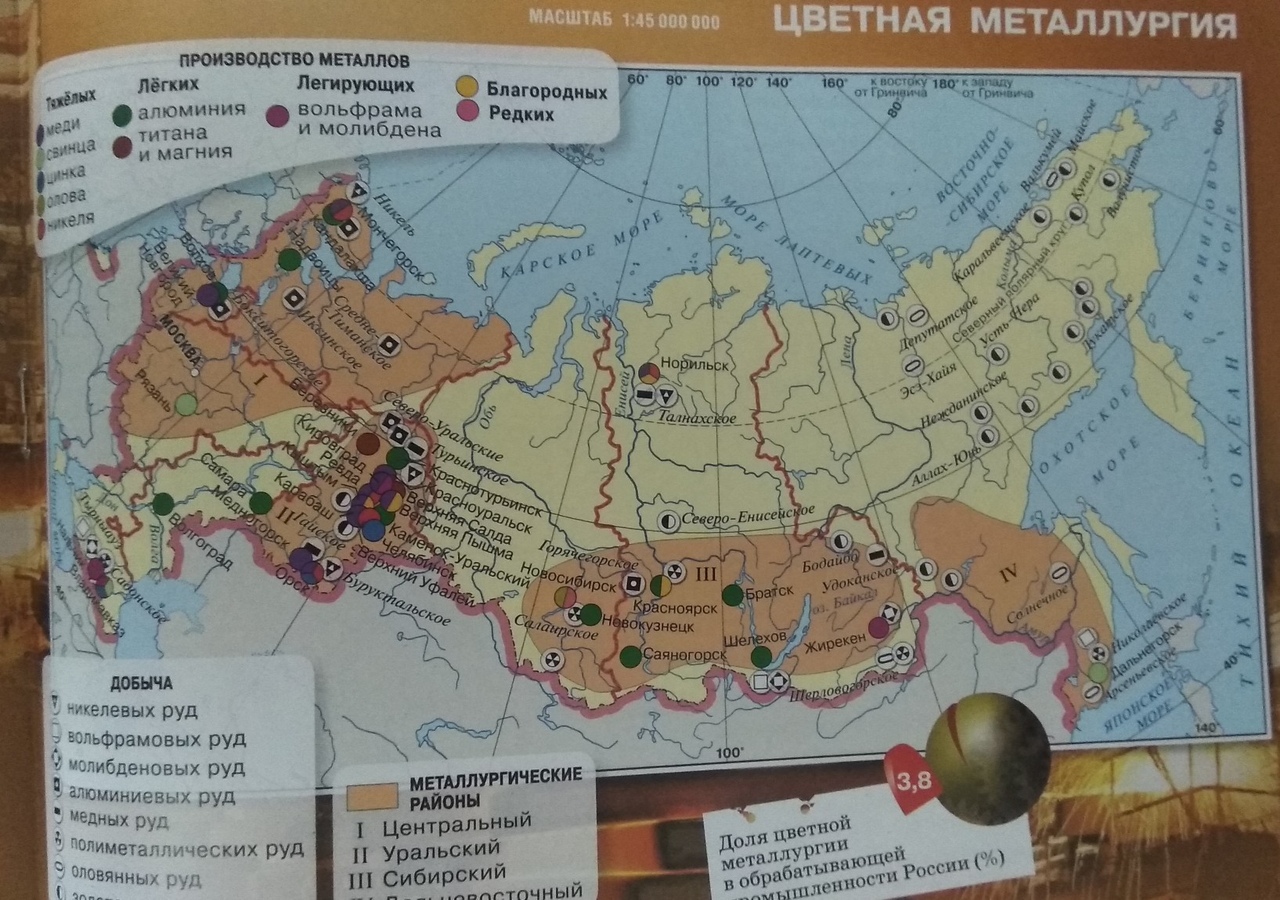 